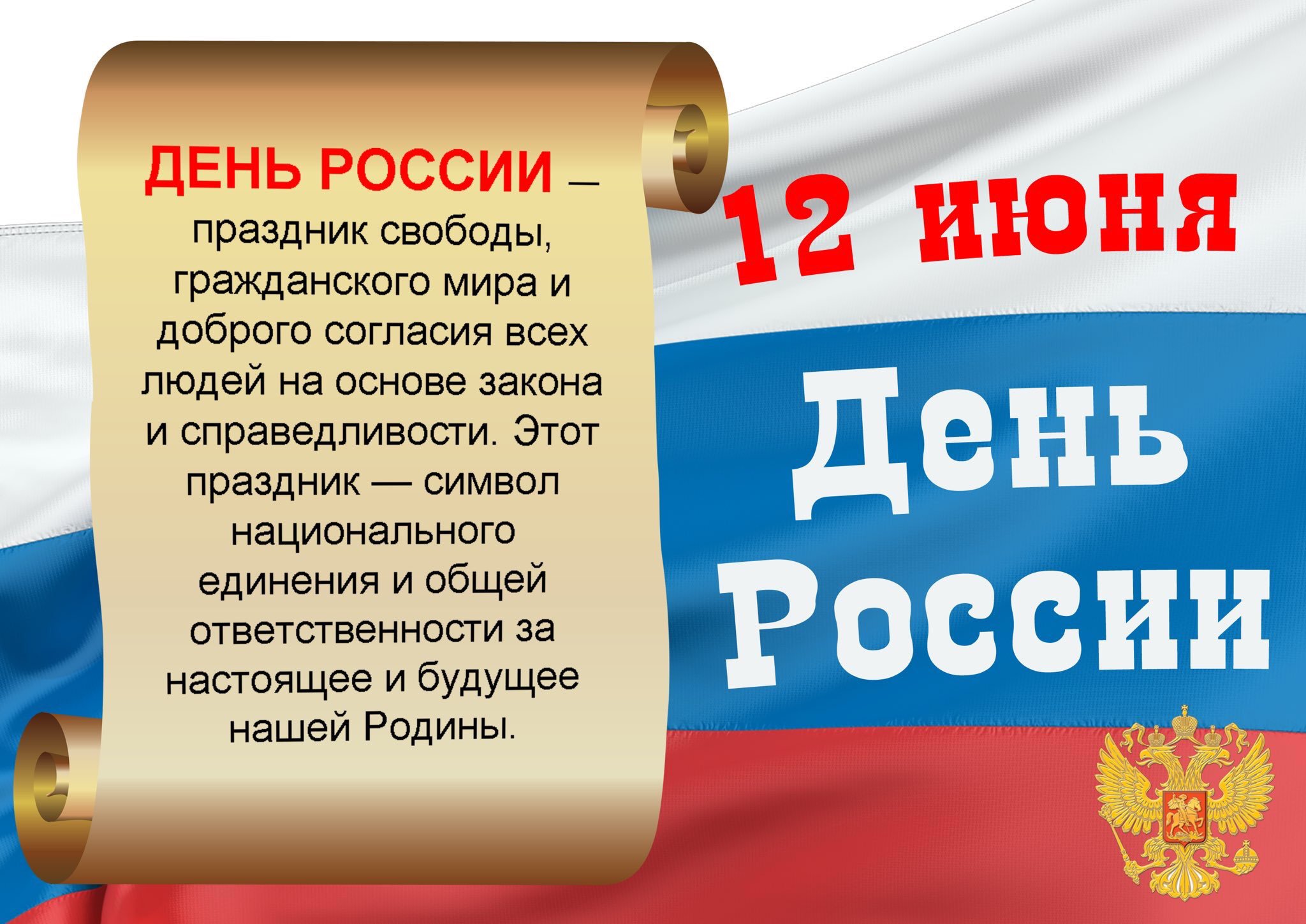                                   Классный час «День России»Цели : Формирование у детей нравственно-патриотического чувства к большой, многонациональной Родине – России. Формирование российской гражданской идентичности посредством изучения Основного Закона России. Воспитание чувства гордости за свою страну. Формирование чувства патриотизма по отношению к Российской Федерации.Цели:Обучающие:                                                                                                                                повторение знаний российской символики и понятий «отечество» и «гражданин».Развивающие:развитие культуры речи, дискуссии, умения анализировать и делать выводы;развитие диалоговой формы общения внутри группы, творческих умений и коммуникаций.Воспитательные:формирование навыка оценки политических событий и процессов в обществе, гражданской позиции, потребности в выполнении конституционного долга;воспитание и развитие личностных компетенций.Задачи:1. Воспитать у студентов уважения и привязанности к семье, дому,  городу, республике, стране.2. Формировать бережное отношение к родной природе и всему живому.3.Развивать интерес к  традициям, обычаям, праздникам.4.Познакомить студентов  с символами государства.5. Развивать у школьников чувство гордости за Россию как многонациональную, поликультурную, поликонфессиональную страну, ее многонациональный народ, являющийся единственным источников власти в стране, как уникальное пространство, на территории которого веками складывались отношения добрососедства, конструктивного взаимодействия, согласия и взаимопонимания представителей различных народов.6. Формировать правовую культуру, правосознание обучающихся, их уважение к Основному Закону нашей жизни через понимание ими определяющей роли конституционно-правового строя в жизни личности, общества, власти, защиты прав и свобод граждан как важнейшей конституционной обязанности и гарантии государства.7. Развивать навыки ведения диалога по вопросам важнейших прав, свобод и обязанностей гражданина, понимания механизмов их защиты и способов реализации.                                                                                                                           8.Способствовать формированию активной жизненной позиции, их гражданскому самоопределению, стремлению к самореализации в России.Сегодня мы проведём необычный классный час, но очень важный для каждого из нас.  Послушайте стихотворение и ответьте на вопрос «Как будет звучать тема нашего занятия?»Россия, ты – великая держава, Твои просторы бесконечно велики. На все века себя ты увенчала славой. И нет другого у тебя пути.Озёрный плен твои леса венчает. Каскад хребтов в горах мечты таит. Речной поток от жажды исцеляет, А степь родная хлебушек родит.Твоими городами мы гордимся. От Бреста до Владивостока путь открыт.Тебя венчает славная столица, А Петербург историю хранит.В земле твоей богатств поток неиссякаем, К сокровищам твоим нам путь лежит. Как мало о тебе ещё мы знаем. Как много изучить нам предстоит.(отвечают примерно).Тема нашего сегодняшнего занятия:«Моя Родина-Россия».Родина – это место, где мы родились, где живут наши родители, дедушки и бабушки. Здесь нам всё знакомо – язык, быт, традиции. Уезжая из родных мест, мы скучаем….Родина – это дом, в котором мы живём и русская берёзка, это  место где ты родился и вырос, где всё в ней для нас родное.Наша Родина – это наша страна. Россия  в которой мы живём. Россия занимает первое место по территории среди всех стран мира. В России проживают люди многих национальностей. Столица нашей Родины – г. Москва.А ещё нашу Родину называют Отечеством. Отечеством мы зовём её потому, что в ней испокон веков жили наши отцы и деды. Родина, Отечество самое драгоценное и святое, что есть в жизни человека. Трудно рассказать о величии и красоте родной страны, любви к ней обыкновенными словами. Не потому ли такое множество прекрасных стихотворений посвятили ей поэты, так много песен сложил народ. А ещё Родину называют матерью, потому что она вскормила нас своим хлебом, вспоила своими водами, выучила своему языку, как мать она защищает и бережёт нас от врагов.Прослушаем стихотворение.Как из песни слово,
Березок юная листва,
Кругом леса, поля и реки,
Раздолье, русская душа –
Люблю тебя, моя Россия,
За ясный свет твоих очей,
За голос звонкий, как ручей.
Люблю, глубоко понимаю
Степей задумчивую грусть,
Люблю все то, что называют,
Одним широким словом Русь.Мы живем в стране, у которой удивительно красивое имя – Россия.А вы знаете, почему ее так назвали?За ясные зори, умытые росами,За русское поле с колосьями рослыми,За реки разливные в пламени синемТебя по-славянски назвали – Россия.Вы знаете о том, что Россия – самая большая страна во всем мире. От Европы до Азии она занимает огромную территорию. Именно поэтому в нашей стране живет так много народов, которые имеют свои обычаи, традиции и культуру. Только у нас можно найти такое разнообразие природы, какое не встретишь ни в одной другой стране мира – если проехать через всю Россию, можно очутиться в тундре, тайге, тропиках. Часовые пояса будут меняться, солнце будет вставать рано и светить целый день на юге России, а на севере – может не показываться целыми сутками, когда там царит полярная ночь.Какие ассоциации у вас возникают, когда вы слышите слово «РОДИНА»? Плакат со словом «Родина». Студенты должны подобрать ассоциации к каждой букве.Например:Р - роднойО - отважныйД - добрыйИ - интересныйН - надёжныйА – активныйСлово учителя:Любовь к Родине – важнейшее чувство для каждого человека. Родиной мы зовёмеё потому, что в ней мы родились, в ней говорят родным нам языком, и всё в ней для нас родное. Отечеством  мы зовём Россию потому, что в ней жили отцы и деды наши. Как дом родной называют отчим домом, так Родину называют ещё Отчизной. Любовь человека к Родине русский народ выразил не только в стихах и рассказах, но и в своих пословицах и поговорках:Какие  пословицы о России, вы знаете?  1.Одна у человека мать, одна у него и Родина. 2.Родная сторона – мать, чужая – мачеха. 3.Всякому мила своя сторона. 4.Где родился, там и пригодился. 5.Кто Родине изменяет, того народ презирает. 6.Кто за Родину горой – тот истинный герой.Молодцы!Нашу страну по праву можно назвать самой удивительной страной в мире. Сейчас мы с вами в этом убедимся.Наша страна  по территории самая большая. Её площадь составляет 17,1 млн. кв. км. Находится на материке Евразия. На нашей территории может поместиться 2 таких материка, как Австралия и 5 таких стран, как Индия.  Площадь России приблизительно равна площади поверхности планеты Плутон 1Нет ни одной страны в мире, где бы вместе жили люди стольких национальностей: хакасы и русские, татары, башкиры и буряты, калмыки и дагестанцы, эскимосы и эвенки, чукчи и другие народы.                                         2.Сибирское озеро Байкал — самое глубокое озеро в мире и самый крупный источник пресной воды на планете. В Байкале 23 кубических километра воды. Все крупнейшие реки мира – Волга, Дон, Днепр, Енисей, Урал, Обь, Ганг, Ориноко, Амазонка, Темза, Сена и Одер – должны течь почти год, чтобы заполнить бассейн, равный по объёму озеру Байкал.3.Площадь Сибири — 9 миллионов 734,3 тысячи квадратных километров, что составляет 9% земной суши.4.Именно наш соотечественник полетел первым в космос. 12 апреля 1961 года Юрий Алексеевич Гагарин на корабле «Восток» сделал виток вокруг нашей планеты. Мы гордимся, что в космос первым отправился русский человек.5.В России как минимум 15 секретных городов. Их нет на картах, к ним не ведут дорожные указатели и к ним даже близко не подпустят иностранцев.6.Садово-парковая зона в Москве намного больше, чем в западных мегаполисах. Заложенный в 1931 году Измайловский парк – один из крупнейших городских парков в мире. Его площадь 15,34 квадратных километров, он в шесть раз больше Центрального парка Нью-Йорка. 8.Самый большой в мире лес – сибирская тайга.9.Государственный музей Эрмитаж для защиты от грызунов держит стаю кошек. У каждой кошки Эрмитажа есть паспорт с фотографией. 10.Территория Тамбовской области равна совокупным территориям Бельгии и Нидерландов. 11.У России второе место после Китая по количеству военных.12.В России самый высокий в мире охват населения школьным образованием.13.Металл каркаса Статуи Свободы выплавлен в Нижнем Тагиле.14.Урал — самые старые горы в мире. Расположенная в Кусинском районе у деревни Александровка гора Карандаш возникла 4, 2 миллиарда лет назад. Исторические названия Уральских гор – Большой Камень, Сибирский Камень, Земной Пояс, Поясной Камень. Когда-то Уральские горы были очень высокими, но теперь от прежних гор остались только основания.15.Россия – духовная и культурная преемница Римской Империи. Двуглавый орёл на её гербе символизирует византийскую идею «симфонии властей», гармоничного взаимодополнения государства и Церкви. Слово «царь» произошло от слова «цезарь».Слово учителя: Поистине, у нас самая удивительная страна! Как вы думаете ребята, без какого понятия любовь к Родине невозможна?(ответы детей).Правильно это патриотизм. А кто мне скажет кто такой патриот?(ответы детей).В Словаре Ожегова и Даля понятию «патриот» даны такие толкования:“Патриот — тот, кто любит свое отечество, предан своему народу, готов на жертвы и подвиги во имя интересов своей Родины”.   (Словарь В. И.Даля)“Патриот – человек, одушевлённый патриотизмом, или человек, преданный интересам какого-нибудь дела, горячо любящий что-нибудь”.       (Словарь С.И.Ожегова) У России есть государственные символы. Это флаг, герб, гимн. К ним всегда нужно относиться с уважением. Так как они служат не только символами объединения для граждан страны, но и являются знаками опознавательными, отличительными.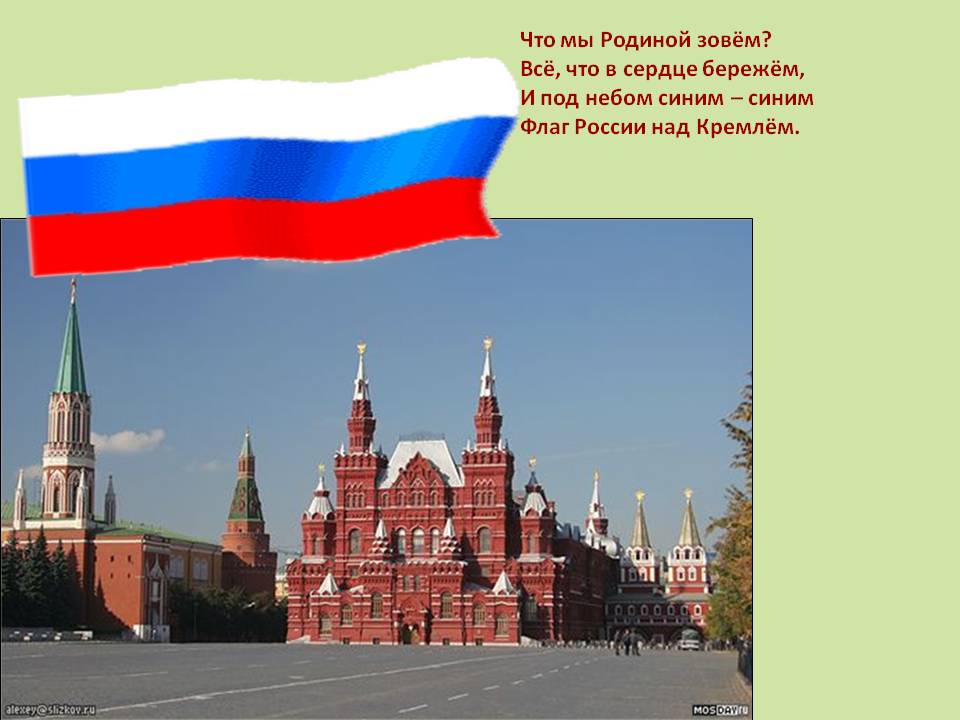 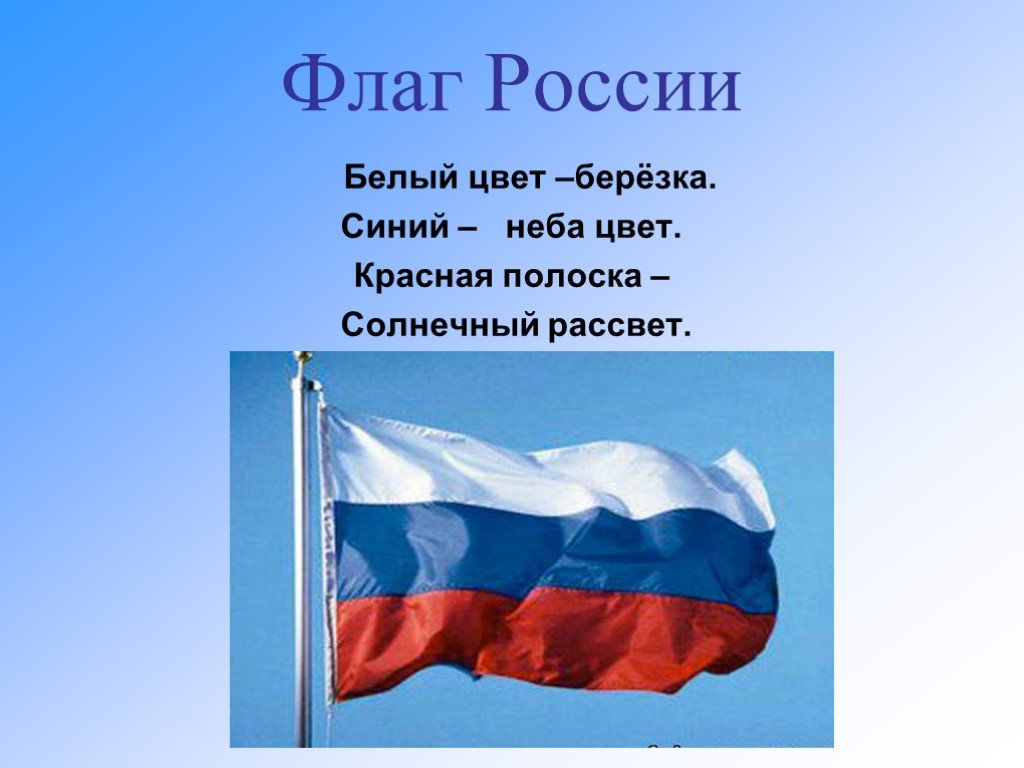 Флаг.В 2005 году Флаг России отмечал своё 300-летие. В далёком 1705 году по приказу царя Петра I все корабли стали выходить в море под бело-сине-красным флагом. Этот флаг признано считать единым флагом всей России. Почему для флага России выбраны именно эти цвета?Белый цвет означает мир, чистоту, благородство.Синий – честность, верность, безупречность.Красный – силу и смелость, неустрашимость.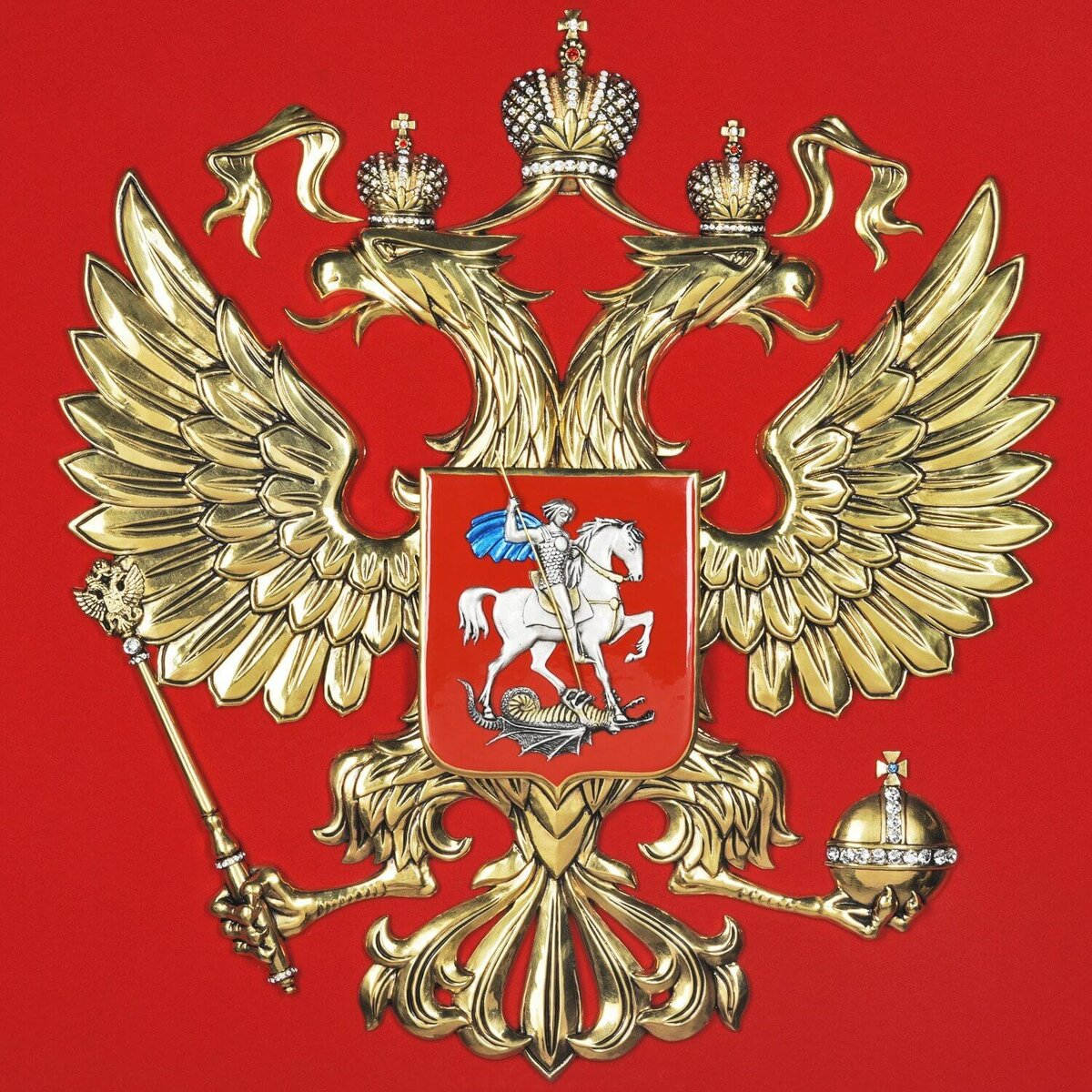 Герб. Центральную часть Герба занимает большой двуглавый орёл.Двуглавый орёл был и остаётся символом власти, верховенства, силы, мудрости.На Российском гербе короны можно трактовать как символы трёх ветвей власти –исполнительной, законодательной короны и судебной. Скипетр символизирует на гербе защиту суверенитета. Всадник, поражающий змея-это символ борьбы добра со злом, защиты Отечества.Где можно увидеть изображение символов страны? (На границе, здании правительства, документах, монетах…)Что означают символы российского герба?Красный цвет - неустрашимость, великодушие.Золото – сила, богатство, могущество, справедливость.Орёл – власть, прозорливость.Двуглавый орёл – охрана своих владений на западе, и на востоке, в Европе и Азии.Короны – символы трёх ветвей власти: исполнительной, законодательной и судебной.Скипетр – символ защиты суверенитета.Держава – символ единства, целостности государства.Всадник, поражающий змея – символ победы добра над злом.Гимн. Впервые потребность в Гимне возникла при Петре 1. Появился Преображенский Марш. Марш исполнялся на праздниках в честь побед русского оружия, во время торжественных событий.Первый официальный Государственный Гимн появился  в годы правления Императора Александра 1 и назывался «Молитва Русских».После выборов президента в 2000 г. депутаты приняли решение утвердить гимн России на слова Сергея Владимировича Михалкова и Музыку композитора Александра Васильевича Александрова.При официальном исполнении Государственного гимна необходимо слушать его стоя, мужчинам снимать головные уборы.Давайте вместе исполним гимн России(исполнение гимна).Гимн России.Россия – священная наша держава,           Широкий простор для мечты и для жизниРоссия – любимая наша страна.                 Грядущие нам открывают года.Могучая воля, великая слава -                     Нам силу дает наша верность Отчизне.Твое достоянье на все времена!                   Так было, так есть и так будет всегда!Припев.Славься, Отечество наше свободное,Братских народов союз вековой,Предками данная мудрость народная!Славься, страна! Мы гордимся собой!От южных морей до полярного краяРаскинулись наши леса и поля.Одна ты на свете! Одна ты такая –Хранимая Богом родная земля!Припев.- А знаете ли вы, что кроме государственных символов, есть ещё негосударственные, неофициальные. Так, у каждого государства есть символ – дерево:Сакура - символ Японии.Канадский клен - символ Канады.Баобаб - главный национальный символ Сенегала.Липа и дуб - символы Латвии.Кактус  - национальный символ Мексики.- А какое дерево – символ России?(Ответ студентов)Правильно это береза! - Какое милое, очаровательное дерево - стройная берёзка! Как похожа она на нежную, красивую русскую девицу в белом сарафане!- А сейчас продолжаем говорить о негосударственных символах России.Ромашка, как и береза, символ русской природы. “По народному преданию, ромашка вырастает там, где упадет с неба звезда... Ромашка любимый цветок для венков и советчик девушек в сердечных делах при ворожбе. Ну, конечно же, это его белые лепестки обрывали, приговаривая: "Сбудется, не сбудется, любит, не любит..."”.Но у каждого из нас есть своя малая Родина – тот уголок, где вы родились, где живут ваши родители и друзья, где находится ваш родной дом. Для кого-то малая Родина – родной город, улица или палисад у дома.Словом, малая Родина у каждого своя!- Что каждый из вас считает своей малой родиной?
Что значит моя? Что значит малая? Что значит родина?
МОЯ – потому что здесь моя семья, мои друзья, мой дом, моя улица, моя школа…
МАЛАЯ – потому что это маленькая частичка моей необъятной страны.
РОДИНА – потому что здесь живут родные моему сердцу люди.
Что же такое для человека РОДИНА? Что он считает своей родиной: страну, в которой живет; дом, где родился; березку у родного порога; место, где жили его предки? Наверное, все это и есть родина, то есть родное место.В большой стране у каждого человека есть свой маленький уголок – деревня или город, улица, дом – где он родился, и где всё кажется особенным, прекрасным, родным.
- Как называется место, где вы живёте? Дагестан
- Да, это Республика Дагестан - наша малая Родина и говорить мы сегодня будем о нем.
Дагестан - это ваша семья, дом, красивая природа, горы, мир и спокойствие. В больших городах сильно устаёшь от суеты и шума, а здесь – живёшь и наслаждаешься окружающим тебя миром.
Нашу Республику населяют добрые и отзывчивые люди, готовые в трудную минуту протянуть руку помощи, помочь советом.  Вывод:Заключительная часть.Много вы сегодня услышали и узнали о России, но ещё больше неизведанного осталось, но ведь у вас впереди ещё целая жизнь.Быть гражданином значит, любить свою Родину, знать права и выполнить обязанности, охранять территорию, беречь природу, гордиться культурой и языком своего народа, приумножать богатства.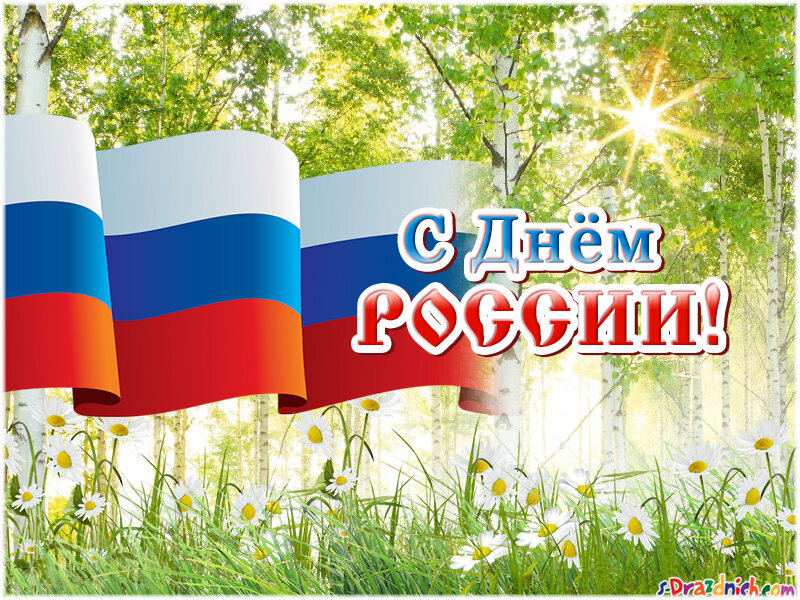 Классный руководитель группы 41МС Мулиева К.Э.